Year 1 WritingLesson 10Friday  3rd April 2020
LO: To recognise the prefix un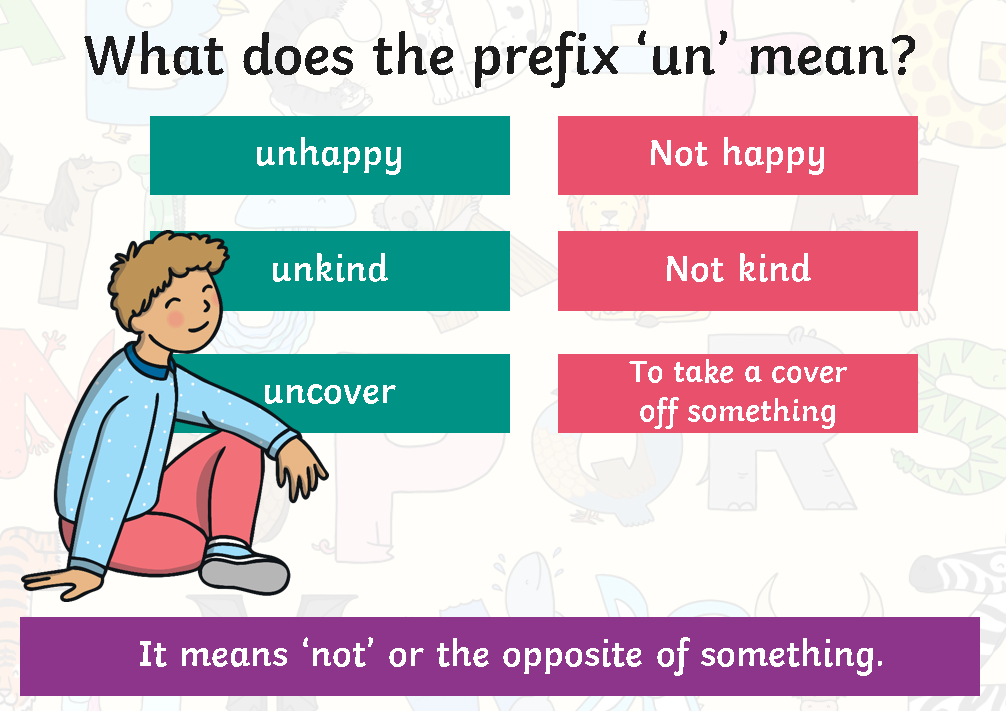 Can you think of more words that begin with the prefix un?Write the word without and with the prefix.What is the difference in the meaning?Write a sentence using a word beginning with the prefix un.Stepping  Stones  ActivityCopy and complete the sentences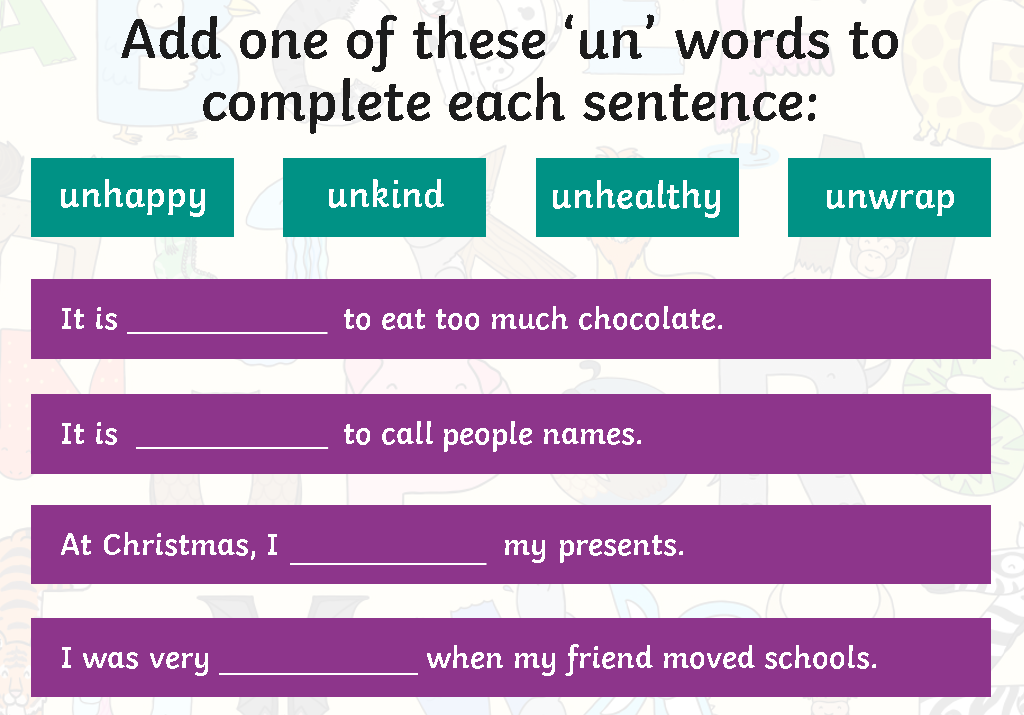 